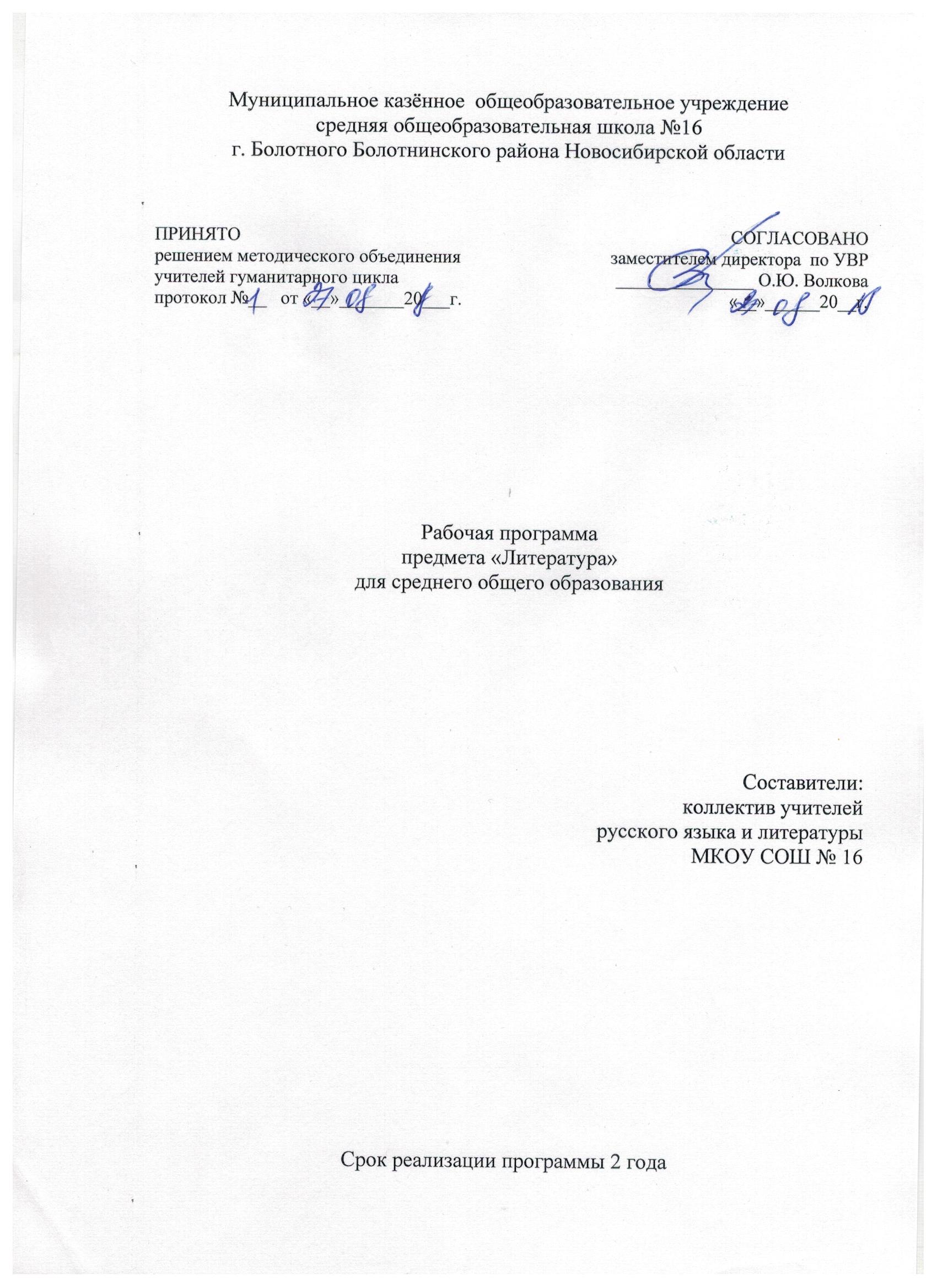 Планируемые результаты освоения учебного предмета "Литература"2. Содержание учебного предмета "Литература"10 классВведение Общая характеристика русской классической литературы XIX века:— золотой век русской поэзии (первая треть столетия);— эпоха великих романов (нравственно-философская проблематика, психологизм, художественное своеобразие);— роль литературы в духовной жизни русского общества.Общее понятие об историко-литературном процессе.Русская литература первой половины XIX века.А. С. Пушкин«Борис Годунов». Новый тип исторической пьесы. («Пьеса без героя»). Особенности композиции. Образ Бориса Годунова. Роль народа в трагедии.Значение творчества Пушкина в русской литературе и духовной жизни русского общества.Русская литература второй половины XIX века. Обзор русской литературы 2 половины XIX векаРасцвет русского реалистического романа. Общечеловеческий и национальный смысл нравственно-философской проблематики русской литературы.Глубина психологического анализа, богатство языка.Расцвет русского реализмаИ. А. ГончаровЖизнь и творчество И.А.Гончарова. Роман «Обломов». Своеобразие художественного таланта Гончарова. Роман «Обломов». Реалистическиеприёмы изображения главного героя в первой части. Полнота и сложность характера Обломова. Истоки характера героя. Эпизод «Сон Обломова»,его роль в романе. Финал романа. Авторская оценка итогов жизненного пути героя. Историко-философский смысл романа. Статья Добролюбова«Что такое обломовщина?»Теория литературы. Реализм. Роман. Сюжет. Система образов. Герой, характер, тип. Авторская позиция. Психологизм. Диалог. Внутренниймонолог. Деталь. Авторская позиция. Замысел.А. Н. ОстровскийЖизнь и творчество А.Н.Островского. Драма «Гроза». Творческая история пьесы. Нравы города Калинова. Изображение Островским драматическихпротиворечий русской жизни в кризисную эпоху. Образ Катерины Кабановой. Народные истоки ее характера. Суть конфликта героини с «темнымцарством». Смысл названия пьесы. Трагическое и жизнеутверждающее в драме Островского. Статья Н.Добролюбова «Луч света в тёмном царстве»Теория литературы. Драма как жанр. Конфликт. Сюжет. Система персонажей. Конфликт. Герой, характер, тип. Идея, пафос. Художественный образ.Трагическое.И. С. ТургеневЖизнь и творчество И.С.Тургенева. Сборник «Записки охотника». Новый герой 60-х гг. - нигилист Базаров. Роман «Отцы и дети». Творческаяистория романа «Отцы и дети». Споры партий и конфликт поколений в романе. Сатирическое изображение представителей «отцов» и «детей».Базаров в кругу единомышленников. Сложность позиции Тургенева. Внутренний конфликт Базарова. Испытание любовью. Базаров как«трагическое лицо». Причины мировоззренческого кризиса и закономерность фатального исхода внутренней борьбы героя. Финал романа. СтатьяД.Писарева «Базаров». «Стихотворения в прозе»: тематическое и жанровое своеобразие, стилистические особенности.Теория литературы. Герой, тип, характер. Проблематика. Ирония, сатира, сарказм. Психологизм. Трагический конфликт. Верлибр. АфоризмМ. Е. Салтыков – Щедрин Жизнь и творчество М. Е. Салтыкова-Щедрина. Роман «История одного города» (обзор с чтением и разбором избранных страниц). Обзор. «Сказкидля детей изрядного возраста» Салтыкова-ЩедринаТеория литературы. Сатира, сарказм. Гротеск, гипербола.Из русской поэзии второй половины XIX века.Ф. И. ТютчевЖизнь и творчество. Лирика. Мотивы лирики Тютчева Своеобразие любовной лирики Тютчева. «О, как убийственно мы любим…», «К. Б.» ,«Silentium!», «Не то, что мните вы, природа...», «Умом Россию не понять...», «О, как убийственно мы любим...», «Нам не дано предугадать...», «К.Б.»(«Я встретил вас - и всё былое...»); «Эти бедные селенья...», «Над этой тёмною толпою», «Последняя любовь»Теория литературы. Понятие о философской лирике. Изобразительно-выразительные средства в лирике. Лирический герой.А. А. ФетЖизнь и творчество. Лирика. «Это утро, радость эта...», «Шепот, робкое дыханье...», «Сияла ночь. Луной был полон сад. Лежали...», «Ещё майскаяночь»; «Это утро, радость эта...», «Одним толчком согнать ладью живую...», «Я пришёл к тебе с приветом...» и др. Мотивы лирики А.А. Фета.Теория литературы. Художественный образ. Содержание и форма. Новаторство. Традиции.Н. А. НекрасовЖизнь и творчество Н.А. Некрасова. Лирика. Стихотворения: «В дороге», «Вчерашний день, часу в шестом...», «Мы с тобой бестолковые люди...»,«Поэт и гражданин», «Элегия» («Пускай нам говорит изменчивая мода...»), «О Муза! Я у двери гроба...»; «Я не люблю иронии твоей...» «Забытаядеревня». «Блажен незлобивый поэт». Тема любви в лирике. Тема народа в творчестве Некрасова. Поэма «Кому на Руси жить хорошо». Творческаяистория, масштабность замысла поэмы-эпопеи. Роль фольклорно-сказочных мотивов в поэме-эпопее. Изменение крестьянских представлений осчастье. Крестьянские судьбы в изображении Некрасова. Яким Нагой и ЕрмилГирин. Вера поэта в духовную силу, «богатырство народа». Савелий иМатрёна Тимофеевна. Образ Гриши Добросклонова, его роль в поэме. Открытый «финал» поэмы. Неразрешённость вопроса о народной судьбе.Теория литературы. Проблематика. Лирический герой. Жанр поэмы-эпопеи. Образ автора. Авторская позиция.Эпоха великих романовЛ. Н. ТолстойЖизнь и творчество Л.Н. Толстого. Роман «Война и мир» как народная эпопея. Творческая история произведения. Сатирическое изображениебольшого света в романе. Образ Элен Безуховой. Противостояние Пьера Безухова пошлости и пустоте петербургского общества. Семьи Ростовых иБолконских: различие семейного уклада и единство нравственных идеалов. Образ Наташи Ростовой. Изображение безнравственной сути войны1805-07гг. Эпизод Аустерлицкого сражения, его роль в судьбе кн. Андрея Болконского. Духовные искания любимых героев Толстого: Пьера, кн.Андрея, Наташи и Николая Ростовых. Война 1812 года в судьбах героев романа. Изображение Толстым народного характера войны. Наполеон иКутузов. Взгляд Толстого на роль личности в истории. Народность в понимании Толстого. Пьер Безухов и Платон Каратаев. Финал романа. Смыслназвания.Теория литературы. Эпопея. Герой. Характер. Деталь. Портрет. Внутренний монолог. Сатира, ирония. Авторская позиция. Идея. Народность. Герой.Проблематика. Антитеза.Ф. М. Достоевский Жизнь и творчество Ф.М. Достоевского. Роман «Преступление и наказание» Атмосфера 60-х гг. и ее отражение в романе «Преступление инаказание». Петербургские углы, униженные и оскорбленные в романе. Истоки и смысл теории Раскольникова. Преступление Раскольникова.Глубина психологического анализа в романе. Идея и натура Раскольникова. Преступление и наказание героя. Второстепенные персонажи, их роль вповествовании. Раскольников и Сонечка. Нравственное возрождение героя. Раскольников в эпилоге романа. Нравственный смысл произведения, егосвязь с почвенническими взглядами писателя.Теория литературы. Тема. Проблематика. Система персонажей. Психологизм. Стиль повествования. Герой. Характер. Идея. Пафос. Авторскаяпозиция. Идея. Мировоззрение писателя.Формы контроля: фронтальный опрос; индивидуальный опрос; самостоятельные работы; письменный опрос; зачет; обобщение; сочинения.Из зарубежной литературыКраткие сведения о жизни и творчестве писателей; беседы по прочитанным произведениям; обзор крупных эпических произведений с чтением иразбором избранных глав и страниц.Ф. Стендаль «Красное и Черное».Г. Флобер «Госпожа Бовари».ОСНОВНЫЕ ТЕОРЕТИКО - ЛИТЕРАТУРНЫЕ ПОНЯТИЯ•Художественная литература как искусство слова.•Художественный образ. Художественное время и пространство.•Содержание и форма. Поэтика.•Авторский замысел и его воплощение. Художественный вымысел. Фантастика.•Историко-литературный процесс. Литературные направления и течения: классицизм, сентиментализм, романтизм, реализм.Основные факты жизни и творчества выдающихся русских писателей Х1Х-ХХ веков.•Литературные роды: эпос, лирика, драма. Жанры литературы: роман-эпопея, роман, повесть, рассказ, очерк, притча; поэма, баллада,песня; лирическое стихотворение, элегия, послание, эпиграмма, ода, сонет; комедия, трагедия, драма.•Авторская позиция. Пафос. Тема. Идея. Проблематика. Сюжет. Фабула. Композиция, Стадии развития действия: экспозиция, завязка,кульминация, развязка, эпилог. Лирическое отступление. Конфликт. Автор-повествователь. Образ автора. Персонаж. Характер. Тип. Лирическийгерой. Система образов,•Речевая характеристика героя: диалог, монолог, внутренняя речь. Сказ.•Деталь. Символ. Подтекст.•Психологизм. Народность. Историзм.•Трагическое и комическое. Сатира, юмор, ирония, сарказм. Гротеск.•Язык художественного произведения. Изобразительно-выразительные средства в художественном произведении: сравнение, эпитет,метафора, метонимия. Звукопись: аллитерация, ассонанс.•Гипербола. Аллегория.•Проза и поэзия. Системы стихосложения. Стихотворные размеры: хорей, ямб, дактиль, амфибрахий, анапест. Дольник. Акцентный стих.Белый стих. Верлибр. Ритм. Рифма. Строфа.•Литературная критика11 классВведениеРусская литература в контексте мировой художественной культуры XX столетия. Литература и глобальные исторические потрясения в судьбеРоссии в XX веке. Три основных направления, в русле которых протекало развитие русской литературы: русская советская литература; литература,официально не признанная властью; литература Русского зарубежья. Различное и общее: что противопоставляло и что объединяло разные потокирусской литературы. Основные темы и проблемы. Проблема нравственного выбора человека и проблема ответственности. Тема историческойпамяти, национального самосознания. Поиск нравственного и эстетического идеалов.Литература начала XX векаРазвитие художественных и идейно-нравственных традиций русской классической литературы. Своеобразие реализма в русской литературеначала XX века. Человек и эпоха — основная проблема искусства. Направления философской мысли начала столетия, сложность отражения этихнаправлений в различных видах искусства. Реализм и модернизм, разнообразие литературных стилей, школ, групп.Писатели-реалисты начала XX векаА.П. Чехов. Жизнь и творчество (обзор).Рассказы: «Студент», «Человек в футляре», «Крыжовник», «О любви», «Ионыч».Творчество Чехова и традиции русской классическойлитературы 19 века. Чехов – враг пошлости, фальши, бездуховности. «Лирический герой» Чехова. Мечта о красоте человеческих чувств иотношений, о творческом труде как основе честной и чистой жизни. Лаконизм повествования, искусство детали, роль пейзажа, отсутствиеморализаторства, ориентация на читателя – единомышленника. Тема будущего.«Вишнёвый сад». Сложность отношений между героями пьесы. Разлад их желаний и стремлений. Лиризм и мягкий юмор Чехова. НоваторствоЧехова-драматурга.И. А. Бунин. Жизнь и творчество. (Обзор.)Стихотворения: «Вечер», «Последний шмель», «Одиночество» (возможен выбор трех других стихотворений). Тонкий лиризм пейзажной поэзииБунина, изысканность словесного рисунка, колорита, сложная гамма настроений. Философичность и лаконизм поэтической мысли. Традициирусской классической поэзии в лирике Бунина.Рассказы: «Господин из Сан-Франциско», «Легкое дыхание», «Темные аллеи». Своеобразие лирического повествования в прозе И. А. Бунина.Мотив увядания и запустения дворянских гнезд. Предчувствие гибели традиционного крестьянского уклада. Обращение писателя к широчайшимсоциально-философским обобщениям в рассказе «Господин из Сан- Франциско». Психологизм бунинской прозы и особенности «внешнейизобразительности». Тема любви в рассказах писателя. Поэтичность женских образов. Мотив памяти и тема России в бунинской прозе. Своеобразиехудожественной манеры И. А. Бунина.Теория литературы. Психологизм пейзажа в художественной литературе. Рассказ (углубление представлений).А. И. Куприн. Жизнь и творчество. (Обзор.)Повесть «Поединок». Проблема самопознания личности в повести «Поединок». Смысл названия повести. Гуманистическая позиция автора.Трагизм любовной темы. Традиции русской психологической прозы в творчестве А. И. Куприна.Теория литературы. Сюжет и фабула эпического произведения (углубление представлений).М. Горький. Жизнь и творчество. (Обзор.)«На дне». Социально-философская драма. Смысл названия произведения. Атмосфера духовного разобщения людей. Проблема мнимого иреального преодоления унизительного положения, иллюзий и активной мысли, сна и пробуждения души. «Три правды» в пьесе и их трагическоестолкновение: правда факта (Бубнов), правда утешительной лжи (Лука), правда веры в человека (Сатин). Новаторство Горького-драматурга.Сценическая судьба пьесы.Теория литературы. Социально-философская драма как жанр драматургии (начальные представления).Серебряный век русской поэзии Символизм«Старшие символисты»: Н. Минский, Д. Мережковский, 3. Гиппиус, В. Брюсов, К. Бальмонт, Ф. Сологуб.«Младосимволисты»: А. Белый, А. Блок, Вяч. Иванов.Влияние западноевропейской философии и поэзии на творчество русских символистов. Истоки русского символизма.В. Я. Брюсов. Слово о поэте.Стихотворения: «Творчество», «Юному поэту», «Кинжал», «Отрады», «Ассаргадон», «Нить», «Хвала человеку», «Город», «Прздники»,«Завет Святослава», «Поэт – музе». Возможен выбор других стихотворений. Брюсов как основоположник символизма в русской поэзии.Сквозные темы поэзии Брюсова — урбанизм, история, смена культур, мотивы научной поэзии. Рационализм, отточенность образов и стиля.К. Д. Бальмонт. Слово о поэте. Стихотворения (три стихотворения по выбору учителя и учащихся). Шумный успех ранних книг К. Бальмонта:«Я мечтою ловил уходящие тени», «Камыши», «Маленький султан», «Я не знаю мудрости», Я вольный ветер», «Я в этот мир пришел»,«Альбатрос», «Безглагольность». Поэзия как выразительница «говора стихий». Цветопись и звукопись поэзии Бальмонта.А. А. Блок. Жизнь и творчество. (Обзор.)Стихотворения: «Незнакомка», «Россия», «Ночь, улица, фонарь, аптека...», «В ресторане», «Река раскинулась. Течет, грустит лениво...»(из цикла «На поле Куликовом»), «На железной дороге» (указанные произведения обязательны для изучения).«Вхожу я в темные храмы...», «Фабрика», «Когда вы стоите на моем пути...». (Возможен выбор других стихотворений.)Литературные и философские пристрастия юного поэта. Влияние Жуковского, Фета, Полонского, философии Вл. Соловьева.Темы и образы ранней поэзии: «Стихи о Прекрасной Даме». Романтический мир раннего Блока. Музыкальность поэзии Блока, ритмы иинтонации. Блок и символизм. Образы «страшного мира», идеал и действительность в художественном мире поэта. Тема Родины в поэзии Блока.Исторический путь России в цикле «На поле Куликовом». Поэт и революция.Поэма «Двенадцать». История создания поэмы и ее восприятие современниками. Многоплановость, сложность художественного мира поэмы.Символическое и конкретно-реалистическое в поэме. Гармония несочетаемого в языковой и музыкальной стихиях произведения. Герои поэмы,сюжет, композиция. Авторская позиция и способы ее выражения в поэме. Многозначность финала. Неутихающая полемика вокруг поэмы. ВлияниеБлока на русскую поэзию XX века.Теория литературы. Лирический цикл (стихотворений). Верлибр (свободный стих). Авторская позиция и способы ее выражения впроизведении (развитие представлений).АкмеизмСтатья Н. Гумилева «Наследие символизма и акмеизм» как декларация акмеизма. Западноевропейские и отечественные истоки акмеизма. Обзорраннего творчества Н. Гумилева, С. Городецкого, А. Ахматовой, О. Мандельштама, М. Кузмина и др.Н. С.Гумилев Слово о поэте.Стихотворения: «Жираф», «Памяти Анненского», «Старый Конквистадор», цикл «Капитаны», «Волшебная скрипка», «Заблудившийсятрамвай» (или другие стихотворения по выбору учителя и учащихся).Романтический герой лирики Гумилева. Яркость, праздничность восприятия мира. Активность, действенность позиции героя, неприятиесерости, обыденности существования. Трагическая судьба поэта после революции. Влияние поэтических образов и ритмов Гумилева на русскуюпоэзию XX века.Сергей Александрович Есенин. Жизнь и творчество. (Обзор.)Стихотворения: «Гой ты, Русь моя родная!..», «Не бродить, не мять в кустах багряных...», «Мы теперь уходим понемногу...», «Письмоматери»,«Спит ковыль. Равнина дорогая...», «Шаганэ ты моя, Ша-ганэ!..», «Не жалею, не зову, не плачу...», «Русь советская», «Сорокоуст»(указанные произведения обязательны для изучения).«Я покинул родимый дом...», «Собаке Качалова», «Клен ты мой опавший, клен заледенелый...». (Возможен выбор трех других стихотворений.)Всепроникающий лиризм — специфика поэзии Есенина. Россия, Русь как главная тема всего его творчества. Идея «узловой завязи» природы ичеловека. Народно-поэтические истоки есенинской поэзии. Песенная основа его поэтики. Традиции Пушкина и Кольцова, влияние Блока иКлюева. Любовная тема в лирике Есенина. Исповедальность стихотворных посланий родным и любимым - людям.Есенин и имажинизм. Богатство поэтического языка. Цветопись в поэзии Есенина. Сквозные образы есенинской лирики. Трагическоевосприятие революционной ломки традиционного уклада русской деревни. Пушкинские мотивы в развитии темы быстротечности человеческогобытия.Теория литературы. Фольклоризм литературы (углубление понятия).Имажинизм. Лирический стихотворный цикл (углубление понятия).Биографическая основа литературного произведения (углубление понятия).ФутуризмМанифесты футуризма. Отрицание литературных традиций, абсолютизация самоценного, «самовитого» слова. Урбанизм поэзии будетлян.Группы футуристов: эгофутуристы (Игорь Северянин и др.), кубофутуристы (В. Маяковский, Д. Бурлюк, В. Хлебников, Вас. Каменский),«Центрифуга» (Б. Пастернак, Н. Асеев и др.). Западноевропейский и русский футуризм. Преодоление футуризма крупнейшими егопредставителями.Владимир Владимирович Маяковский. Жизнь и творчество. (Обзор.)Стихотворения: «А вы могли бы?», «Послушайте!», «Скрипка и немножко нервно», «Лиличка!», «Юбилейное», «Прозаседавшиеся»(указанные произведения являются обязательными для изучения).«Разговор с фининспектором о поэзии», «Сергею Есенину», «Письмо товарищу Кострову из Парижа о сущности любви», «ПисьмоТатьяне Яковлевой». (Возможен выбор трех-пяти других стихотворений.)Начало творческого пути: дух бунтарства и эпатажа. Поэзия и живопись. Маяковский и футуризм. Поэт и революция. Пафос революционногопереустройства мира. Космическая масштабность образов. Поэтическое новаторство Маяковского (ритм, рифма, неологизмы, гиперболичность,пластика образов, дерзкая метафоричность, необычность строфики, графики стиха). Своеобразие любовной лирики поэта. Тема поэта и поэзии втворчестве Маяковского. Сатирическая лирика и драматургия поэта. Широта жанрового диапазона творчества поэта-новатора.Традиции Маяковского в российской поэзии XX столетия.Теория литературы. Футуризм (развитие представлений). Тоническое стихосложение (углубление понятия). Развитие представлений о рифме:рифма составная (каламбурная), рифма ассонансная.Литературный процесс после революции 1917 годаКультурная ситуация: образование двух литературных процессов внутри единой русской литературы. Литературные объединения(«Пролеткульт», «Кузница», ЛЕФ, «Перевал», конструктивисты, ОБЭРИУ, «Серапионовы братья» и др.).Тема революции и Гражданской войны в творчестве писателей нового поколения («Конармия» И. Бабеля, «Мы» Е.И. Замятина,«Усомнившийся Макар», «Котлован» А.П. Платонова).Первая волна русской эмиграции.Марина Ивановна Цветаева. Жизнь и творчество. (Обзор.)Стихотворения: «Моим стихам, написанным так рано...», «Стихи к Блоку» («Имя твое — птица в руке...»), «Кто создан из камня, ктосоздан из глины...», «Тоска по родине! Давно...» (указанные произведения обязательны для изучения).Уникальность поэтического голоса Цветаевой. Искренность лирического монолога-исповеди. Тема творчества, миссии поэта, значения поэзии втворчестве Цветаевой. Тема Родины. Фольклорные истоки поэтики. Трагичность поэтического мира Цветаевой, определяемая трагичностьюэпохи (революция, Гражданская война, вынужденная эмиграция, тоска по Родине). Этический максимализм поэта и прием резкого контраста впротивостоянии поэта, творца и черни, мира обывателей, «читателей газет». Образы Пушкина, Блока, Ахматовой, Маяковского, Есенина вцветаевском творчестве. Традиции Цветаевой в русской поэзии XX века.Теория литературы. Стихотворный лирический цикл (углубление понятия), фольклоризм литературы (углубление понятия), лирический герой(углубление понятия).Литература 20-30-х годов XX векаОт литературных дискуссий – к политическим репрессиям. Создание теории социалистического реализма и образование Союза советскихписателей. Первый сънзд советских писателей и утверждение сациалистического реализма как направления в советской литературе и какэстетической теории. (М.А. Шолохов «Тихий Дон», А.А. Фадеев «Разгром», В.В. Маяковский «Хорошо!», «Товарищу Нетте»Теория литературы. Реализм и социалистический реализмМихаил Афанасьевич Булгаков. Жизнь и творчество. (Обзор.)Романы «Белая гвардия», «Мастер и Маргарита» (изучается альтернативно). (Изучается один из романов — по выбору.) История созданияромана «Белая гвардия». Своеобразие жанра и композиции. Многомерность исторического пространства в романе. Система образов. Проблемавыбора нравственной и гражданской позиции в эпоху смуты. Образ Дома, семейного очага в бурном водовороте исторических событий, социальныхпотрясений. Эпическая широта изображенной панорамы и лиризм размышлений повествователя. Символическое звучание образа Города. Смыслфинала романа.Теория литературы. Разнообразие типов романа в русской прозе XX века. Традиции и новаторство в литературе.Литературный процесс 30-40-х годов 20 векаРепрессии против многих деятелей культуры. Русская литература о Великой Отечественной войне. Формирование литературы второй волныэмиграции. Постановление о журналах «Звезда» и «Ленинград»Анна Андреевна Ахматова. Жизнь и творчество.Стихотворения: «Песня последней встречи...», «Сжала руки под темной вуалью...», «Мне ни к чему одические рати...», «Мне голос был. Онзвал утешно...», «Родная земля», «Я научилась просто, мудро жить...», «Приморский сонет». (Возможен выбор двух других стихотворений.)Искренность интонаций и глубокий психологизм ахматовской лирики. Любовь как возвышенное и прекрасное, всепоглощающее чувство впоэзии Ахматовой. Процесс художественного творчества как тема ахматовской поэзии. Разговорность интонации и музыкальность стиха.Слиянность темы России и собственной судьбы в исповедальной лирике Ахматовой. Русская поэзия и судьба поэта как тема творчества.Гражданский пафос лирикиАхматовой в годы Великой Отечественной войны. Поэма «Реквием». Трагедия народа и поэта. Смысл названия поэмы. Библейские мотивы иобразы в поэме. Широта эпического обобщения и благородство скорбного стиха. Трагическое звучание «Реквиема». Тема суда времени иисторической памяти. Особенности жанра и композиции поэмы.Теория литературы. Лирическое и эпическое в поэме как жанре литературы (закрепление понятия). Сюжетность лирики (развитиепредставлений).Осип Эмильевич Мандельштам. Жизнь и творчество.Стихотворения: «Notre Dame», «Бессонница. Гомер. Тугие паруса...», «За гремучую доблесть грядущих веков...», «Я вернулся в мой город,знакомый до слез...» (указанные произведения обязательны для изучения). «Silentium», «Мы живем, под собою не чуя страны...». (Возможен выбортрех-четырех других стихотворений.)Культурологические истоки творчества поэта. Слово, словообраз в поэтике Мандельштама. Музыкальная природа эстетического переживания встихотворениях поэта. Описательно-живописная манера и философичность поэзии Мандельштама. Импрессионистическая символика цвета.Ритмико- интонационное многообразие. Поэт и «век-волкодав». Поэзия Мандельштама в конце XX — начале XXI века.Теория литературы. Импрессионизм (развитие представлений). Стих, строфа, рифма, способы рифмовки (закрепление понятий).Михаил Александрович Шолохов. Жизнь. Творчество. Личность.(Обзор.)«Тихий Дон» — роман-эпопея о всенародной трагедии. История создания шолоховского эпоса. Широта эпического повествования. Героиэпопеи. Система образов романа. Тема семейная в романе. Семья Мелеховых. Жизненный уклад, быт, система нравственных ценностей казачества.Образ главного героя. Трагедия целого народа и судьба одного человека. Проблема гуманизма в эпопее. Женские судьбы в романе. Функция пейзажав произведении. Шолохов как мастер психологического портрета. Утверждение высоких нравственных ценностей в романе. Традиции Л. Н.Толстого в прозе М. А. Шолохова. Художественное своеобразие шолоховского романа. Художественное время и художественное пространство вромане. Шолоховские традиции в русской литературе XX века. Теория литературы. Роман-эпопея (закрепление понятия).Художественное время и художественное пространство (углубление понятий). Традиции и новаторство в художественном творчестве (развитиепредставлений).Литературный процесс второй половины 20 векаХудожественные поиски поэтовБорис Леонидович Пастернак. Жизнь и творчество. (Обзор.)Стихотворения: «Февраль. Достать чернил и плакать!..», «Определение поэзии», «Во всем мне хочется дойти...», «Гамлет», «Зимняяночь» , «Быть знаменитым некрасиво...». (Возможен выбор двух других стихотворений.) Тема поэта и поэзии в творчестве Пастернака. Любовнаялирика поэта. Философская глубина раздумий. Стремление постичь мир, «дойти до самой Цикл «Стихотворения Юрия Живаго» и его органическаясвязь с проблематикой и поэтикой романа. Традиции русской классической литературы в творчестве Пастернака.Александр Трифонович Твардовский. Жизнь и творчество. Личность.Стихотворения: «Вся суть в одном-единственном завете...», «Памяти матери», «Я знаю: никакой моей вины...» «В тот день, когдазакончилась война...», «К обидам горьким собственной персоны..», «Признание» Лирика крупнейшего русского эпического поэта XX века. Размышления о настоящем и будущем Родины. Чувство сопричастности к судьбе страны, утверждение высоких нравственных ценностей. Желаниепонять истоки побед и трагедий советского народа. Искренность исповедальной интонации поэта. Некрасовская традиция в поэзии А. Твардовского.Теория литературы. Традиции и новаторство в поэзии (закрепление понятия). Гражданственность поэзии (развитие представлений). Элегия какжанр лирической поэзии (закрепление понятия).Иосиф Александрович Бродский. Стихотворения: «Стансы», «На смерть Жукова», «Рождественский романс», «Я входил вместо дикогозверя в клетку...». (Возможен выбор трех других стихотворений.)Широта проблемно-тематического диапазона поэзии Бродского. «Естественность и органичность сочетания в ней культурно-исторических,философских, литературно-поэтических и автобиографических пластов, реалий, ассоциаций, сливающихся в единый, живой поток непринужденнойречи, откристаллизовавшейся в виртуозно организованную стихотворную форму» (В. А. Зайцев). Традиции русской классической поэзии втворчестве И. Бродского.Теория литературы. Аллюзии и реминесценцииТема Великой Отечественной войны«Лейтенантская проза»: В.П. Некрасов «В окопах Сталинграда»; К.Д. Воробьев «Убиты под Москвой», Ю.В. Бондарев «Горячий снег»В.В. Быков. Очерк жизни и творчества. «Сотников». Человек на войне: стремление к самосохранению и патриотический подвиг. Выбор линииповедения: Сотников и Рыбак. Беда и вина Рыбака. Безымянный подвиг Сотникова.Литература 50—60-х годов. Литература «Оттепели».Возникновение «молодежной позы»: новый герой, ищущий новые ориентиры жизни (А.Т. Гладилин «Хроника времен Виктора Подгурского»,В.Н. Войнович «Хочу быть честным», В.П. Аксенов «Апельсины из Марокко»). Исключение Б.Л. Пастернака из Союза писателей. Процессы надИ.А. Бродским, А.А. Синявским и Ю.М.Даниэлем.«Лагерная» литература: А.И. Солженицын, В.Т. Шаламов, Ю.О. Домбровский, Е.С. Гинзбург.Александр Исаевич Солженицын. Жизнь. Творчество. Личность. (Обзор.)Повесть «Один день Ивана Денисовича» (только для школ с русским (родным) языком обучения). Своеобразие раскрытия «лагерной» темы вповести. Образ Ивана Денисовича Шухова. Нравственная прочность и устойчивость в трясине лагерной жизни. Проблема русского национальногохарактера в контексте трагической эпохи.Теория литературы. Прототип литературного героя (закрепление понятия). Житие как литературный повествовательный жанр (закреплениепонятия).«Архипелаг ГУЛАГ (опыт художественного исследования)» (главы из произведения)Варлам Тихонович Шаламов. Жизнь и творчество.Рассказы «На представку», «Сентенция». (Возможен выбор двух других рассказов.) Автобиографический характер прозы В. Т. Шаламова.Жизненная достоверность, почти документальность «Колымских рассказов» и глубина проблем, поднимаемых писателем. Исследованиечеловеческой природы «в крайне важном, не описанном еще состоянии, когда человек приближается к состоянию, близкому к состояниюзачеловечности». Характер повествования. Образ повествователя. Новаторство Шаламова-прозаика.Теория литературы. Новелла (закрепление понятия). Психологизм художественной литературы (развитие представлений). Традиции иноваторство в художественной литературе (развитие представлений).Литературный процесс 70-80-х годовБорьба за освобождение литературы от партийного руководства, за творческую свободу художника. Появление маргинального героя: творчествоВ.М. Шукшина и «деревенская проза» (В.Г. Распутин, В.И. Белов, Ф.А. Абрамов, В.П. Астафьев). Высылка А.И. Солженицына за границу.Возникновение «самиздата». Формирование «Третьей волны» эмиграции.Литературный процесс 1987-1993 годовЛитературная ситуация перестроечной эпохи. Возвращение «задержанной литературы». Осмысление русской литературы 20 века как единойхудожественно-эстетической целостности.М.М. Зощенко. Очерк жизни и творчества. «История болезни», «Качество продукции». Образ рассказчика. Сатира и юмор. Язык рассказовЗощенко.Ф.А. Искандер. Очерк жизни и творчества. «Сандро из Чегема». Чегемцы и Сталин: смех против страха. Своеобразие жанра. Многообразиеформ комического.Ю.С. Рытхэу. Очерк жизни и творчества. «Путешествие в молодость, или Время красной морошки» («Загадка Тэкки Одулока», «Аяйвач»)быт народов Крайнего Севера. Губительно влияние цивилизации. Сочетание комических и трагических ситуаций в рассказе о докладе Сталина.Образ лагеря и мотив несвободы. Ирония писателя.Творчество писателей второй половины 20 века: Ю.В. Трифонова, В.С. Гроссмана, Ф.А. Абрамова, В.П. Астафьева, В.И. Белова, В.Л.Кондратьева, В.Ф. Тендрякова, А.В. Вампилова (4-5 произведений по выбору)Творчество поэтов второй половины 20 века: Н.М. Рубцова, Е.А. Евтушенко, Б.А. Ахмадулиной, Ю.П. Кузнецова, А.А. Вознесенского, Р.Г.Гамзатова, Б.Ш. Окуджавы, В.С. Высоцкого (произведения 3-4 поэтов по выбору)Литература рубежа 20-21 вековПостмодернизм в русской литературе: В. Сорокин, В. Пелевин, С. Гандлевский, Б. Акунин, В.Залотуха (по выбору)__Основные теоретико-литературные понятияХудожественная литература как искусство слова.Художественный образ. Художественное время и пространство.Содержание и форма. Поэтика.Авторский замысел и его воплощение. Художественный вымысел. Фантастика.Историко-литературный процесс. Литературные направления и течения: классицизм, сентиментализм, романтизм, реализм.Основные факты жизни и творчества выдающихся русских писателей Х1Х-ХХ веков.Литературные роды: эпос, лирика, драма. Жанры литературы: роман-эпопея, роман, повесть, рассказ, очерк, притча; поэма, баллада,песня; лирическое стихотворение, элегия, послание, эпиграмма, ода, сонет; комедия, трагедия, драма.Авторская позиция. Пафос. Тема. Идея. Проблематика. Сюжет. Фабула. Композиция, Стадии развития действия: экспозиция, завязка,кульминация, развязка, эпилог. Лирическое отступление. Конфликт. Автор-повествователь. Образ автора. Персонаж. Характер. Тип.Лирический герой. Система образов,Речевая характеристика героя: диалог, монолог, внутренняя речь. Сказ.Деталь. Символ. Подтекст.Психологизм. Народность. Историзм.Трагическое и комическое. Сатира, юмор, ирония, сарказм. Гротеск.Язык художественного произведения. Изобразительно-выразительные средства в художественном произведении: сравнение, эпитет, метафора,метонимия. Звукопись: аллитерация, ассонанс.Гипербола. Аллегория.Проза и поэзия. Системы стихосложения. Стихотворные размеры: хорей, ямб, дактиль, амфибрахий, анапест. Дольник. Акцентный стих. Белыйстих. Верлибр. Ритм. Рифма. Строфа.Литературная критика.
3. Тематическое планирование курса «Литература»с указанием количества часов, отводимых на освоение каждой темы10 класс11 класс10-11 класс10-11 классЛичностные результаты Личностные результаты в сфере отношений обучающихся к себе, к своему здоровью, к познанию себя:ориентация обучающихся на достижение личного счастья, реализацию позитивных жизненных перспектив, инициативность, креативность, готовность и способность к личностному самоопределению, способность ставить цели и строить жизненные планы;готовность и способность обеспечить себе и своим близким достойную жизнь в процессе самостоятельной, творческой и ответственной деятельности;готовность и способность обучающихся к отстаиванию личного достоинства, собственного мнения, готовность и способность вырабатывать собственную позицию по отношению к общественно-политическим событиям прошлого и настоящего на основе осознания и осмысления истории, духовных ценностей и достижений нашей страны;готовность и способность обучающихся к саморазвитию и самовоспитанию в соответствии с общечеловеческими ценностями и идеалами гражданского общества, потребность в физическом самосовершенствовании, занятиях спортивно-оздоровительной деятельностью;принятие и реализация ценностей здорового и безопасного образа жизни, бережное, ответственное и компетентное отношение к собственному физическому и психологическому здоровью; неприятие вредных привычек: курения, употребления алкоголя, наркотиков.Личностные результаты в сфере отношений обучающихся к России как к Родине (Отечеству): российская идентичность, способность к осознанию российской идентичности в поликультурном социуме, чувство причастности к историко-культурной общности российского народа и судьбе России, патриотизм, готовность к служению Отечеству, его защите; уважение к своему народу, чувство ответственности перед Родиной, гордости за свой край, свою Родину, прошлое и настоящее многонационального народа России, уважение к государственным символам (герб, флаг, гимн);формирование уважения к русскому языку как государственному языку Российской Федерации, являющемуся основой российской идентичности и главным фактором национального самоопределения;воспитание уважения к культуре, языкам, традициям и обычаям народов, проживающих в Российской Федерации.Личностные результаты в сфере отношений обучающихся к закону, государству и к гражданскому обществу: гражданственность, гражданская позиция активного и ответственного члена российского общества, осознающего свои конституционные права и обязанности, уважающего закон и правопорядок, осознанно принимающего традиционные национальные и общечеловеческие гуманистические и демократические ценности, готового к участию в общественной жизни;признание неотчуждаемости основных прав и свобод человека, которые принадлежат каждому от рождения, готовность к осуществлению собственных прав и свобод без нарушения прав и свобод других лиц, готовность отстаивать собственные права и свободы человека и гражданина согласно общепризнанным принципам и нормам международного права и в соответствии с Конституцией Российской Федерации, правовая и политическая грамотность;мировоззрение, соответствующее современному уровню развития науки и общественной практики, основанное на диалоге культур, а также различных форм общественного сознания, осознание своего места в поликультурном мире; интериоризация ценностей демократии и социальной солидарности, готовность к договорному регулированию отношений в группе или социальной организации;готовность обучающихся к конструктивному участию в принятии решений, затрагивающих их права и интересы, в том числе в различных формах общественной самоорганизации, самоуправления, общественно значимой деятельности; приверженность идеям интернационализма, дружбы, равенства, взаимопомощи народов; воспитание уважительного отношения к национальному достоинству людей, их чувствам, религиозным убеждениям;  готовность обучающихся противостоять идеологии экстремизма, национализма, ксенофобии; коррупции; дискриминации по социальным, религиозным, расовым, национальным признакам и другим негативным социальным явлениям. Личностные результаты в сфере отношений обучающихся с окружающими людьми: нравственное сознание и поведение на основе усвоения общечеловеческих ценностей, толерантного сознания и поведения в поликультурном мире, готовности и способности вести диалог с другими людьми, достигать в нем взаимопонимания, находить общие цели и сотрудничать для их достижения; принятие гуманистических ценностей, осознанное, уважительное и доброжелательное отношение к другому человеку, его мнению, мировоззрению;способность к сопереживанию и формирование позитивного отношения к людям, в том числе к лицам с ограниченными возможностями здоровья и инвалидам; бережное, ответственное и компетентное отношение к физическому и психологическому здоровью других людей, умение оказывать первую помощь;формирование выраженной в поведении нравственной позиции, в том числе способности к сознательному выбору добра, нравственного сознания и поведения на основе усвоения общечеловеческих ценностей и нравственных чувств (чести, долга, справедливости, милосердия и дружелюбия); развитие компетенций сотрудничества со сверстниками, детьми младшего возраста, взрослыми в образовательной, общественно полезной, учебно-исследовательской, проектной и других видах деятельности. Личностные результаты в сфере отношений обучающихся к окружающему миру, живой природе, художественной культуре: мировоззрение, соответствующее современному уровню развития науки, значимости науки, готовность к научно-техническому творчеству, владение достоверной информацией о передовых достижениях и открытиях мировой и отечественной науки, заинтересованность в научных знаниях об устройстве мира и общества;готовность и способность к образованию, в том числе самообразованию, на протяжении всей жизни; сознательное отношение к непрерывному образованию как условию успешной профессиональной и общественной деятельности; экологическая культура, бережное отношения к родной земле, природным богатствам России и мира; понимание влияния социально-экономических процессов на состояние природной и социальной среды, ответственность за состояние природных ресурсов; умения и навыки разумного природопользования, нетерпимое отношение к действиям, приносящим вред экологии; приобретение опыта эколого-направленной деятельности;эстетическое отношения к миру, готовность к эстетическому обустройству собственного быта. Личностные результаты в сфере отношений обучающихся к семье и родителям, в том числе подготовка к семейной жизни:ответственное отношение к созданию семьи на основе осознанного принятия ценностей семейной жизни; положительный образ семьи, родительства (отцовства и материнства), интериоризация традиционных семейных ценностей. Личностные результаты в сфере отношения обучающихся к труду, в сфере социально-экономических отношений:уважение ко всем формам собственности, готовность к защите своей собственности, осознанный выбор будущей профессии как путь и способ реализации собственных жизненных планов;готовность обучающихся к трудовой профессиональной деятельности как к возможности участия в решении личных, общественных, государственных, общенациональных проблем;потребность трудиться, уважение к труду и людям труда, трудовым достижениям, добросовестное, ответственное и творческое отношение к разным видам трудовой деятельности;готовность к самообслуживанию, включая обучение и выполнение домашних обязанностей.Личностные результаты в сфере физического, психологического, социального и академического благополучия обучающихся:физическое, эмоционально-психологическое, социальное благополучие обучающихся в жизни образовательной организации, ощущение детьми безопасности и психологического комфорта, информационной безопасности.Метапредметные результаты1. Регулятивные универсальные учебные действияВыпускник научится:самостоятельно определять цели, задавать параметры и критерии, по которым можно определить, что цель достигнута;оценивать возможные последствия достижения поставленной цели в деятельности, собственной жизни и жизни окружающих людей, основываясь на соображениях этики и морали;ставить и формулировать собственные задачи в образовательной деятельности и жизненных ситуациях;оценивать ресурсы, в том числе время и другие нематериальные ресурсы, необходимые для достижения поставленной цели;выбирать путь достижения цели, планировать решение поставленных задач, оптимизируя материальные и нематериальные затраты; организовывать эффективный поиск ресурсов, необходимых для достижения поставленной цели;сопоставлять полученный результат деятельности с поставленной заранее целью.2. Познавательные универсальные учебные действияВыпускник научится: искать и находить обобщенные способы решения задач, в том числе, осуществлять развернутый информационный поиск и ставить на его основе новые (учебные и познавательные) задачи;критически оценивать и интерпретировать информацию с разных позиций,  распознавать и фиксировать противоречия в информационных источниках;использовать различные модельно-схематические средства для представления существенных связей и отношений, а также противоречий, выявленных в информационных источниках;находить и приводить критические аргументы в отношении действий и суждений другого; спокойно и разумно относиться к критическим замечаниям в отношении собственного суждения, рассматривать их как ресурс собственного развития;выходить за рамки учебного предмета и осуществлять целенаправленный поиск возможностей для  широкого переноса средств и способов действия;выстраивать индивидуальную образовательную траекторию, учитывая ограничения со стороны других участников и ресурсные ограничения;менять и удерживать разные позиции в познавательной деятельности.Коммуникативные универсальные учебные действияВыпускник научится:осуществлять деловую коммуникацию как со сверстниками, так и со взрослыми (как внутри образовательной организации, так и за ее пределами), подбирать партнеров для деловой коммуникации исходя из соображений результативности взаимодействия, а не личных симпатий;при осуществлении групповой работы быть как руководителем, так и членом команды в разных ролях (генератор идей, критик, исполнитель, выступающий, эксперт и т.д.);координировать и выполнять работу в условиях реального, виртуального и комбинированного взаимодействия;развернуто, логично и точно излагать свою точку зрения с использованием адекватных (устных и письменных) языковых средств;распознавать конфликтогенные ситуации и предотвращать конфликты до их активной фазы, выстраивать деловую и образовательную коммуникацию, избегая личностных оценочных суждений.Предметные результаты Выпускник на углубленном уровне научится:демонстрировать знание произведений русской, родной и мировой литературы в соответствии с материалом, обеспечивающим углубленное изучение предмета;в устной и письменной форме анализировать:• конкретные произведения с использованием различных научных методов, методик и практик чтения;• конкретные произведения во взаимосвязи с другими видами искусства (театром, кино и др.) и отраслями знания (историей, философией, педагогикой, психологией и др.);• несколько различных интерпретаций эпического, драматического или лирического произведения (например, кинофильм или театральную постановку; запись художественного чтения; серию иллюстраций к произведению), оценивая, как каждая версия интерпретирует исходный текст;ориентироваться в историко-литературном процессе XIX–ХХ веков и современном литературном процессе, опираясь на:• понятие об основных литературных направлениях, течениях, ведущих литературных группах (уметь определять наиболее яркие или характерные черты направления или течения в конкретном тексте, в том числе прежде неизвестном), знание о составе ведущих литературных групп, о литературной борьбе и взаимодействии между ними (например, о полемике символистов и футуристов, сторонников «гражданской» и «чистой» поэзии и др.);• знание имен и творческих биографий наиболее известных писателей, критиков, литературных героев, а также названий самых значительных произведений;• представление о значимости и актуальности произведений в контексте эпохи их появления;• знания об истории создания изучаемых произведений и об особенностях восприятия произведений читателями в исторической динамике;обобщать и анализировать свой читательский опыт (в том числе и опыт самостоятельного чтения): • давать развернутые ответы на вопросы с использованием научного аппарата литературоведения и литературной критики, демонстрируя целостное восприятие художественного мира произведения на разных его уровнях в их единстве и взаимосвязи и понимание принадлежности произведения к литературному направлению (течению) и культурно-исторической эпохе (периоду);осуществлять следующую продуктивную деятельность:• выполнять проектные и исследовательские литературоведческие работы, самостоятельно определяя их тематику, методы и планируемые результаты;• давать историко-культурный комментарий к тексту произведения (в том числе и с использованием ресурсов музея, специализированной библиотеки, исторических документов и др.). Выпускник на углубленном уровне получит возможность научиться:использовать в своей исследовательской и проектной деятельности ресурсы современного литературного процесса и научной жизни филологического сообщества, в том числе в сети Интернет;опираться в своей деятельности на ведущие направления литературоведения, в том числе современного, на работы крупнейших литературоведов и критиков XIX–XXI вв.;пополнять и обогащать свои представления об основных закономерностях литературного процесса, в том числе современного, в его динамике;принимать участие в научных и творческих мероприятиях (конференциях, конкурсах, летних школах и пр.) для молодых ученых в различных ролях (докладчик, содокладчик, дискутант и др.), представляя результаты своих исследований в виде научных докладов и статей в специализированных изданиях.№урокаПоурочное планированиеКол-во часов1Введение Общая характеристика русской классической литературы XIX века12Г.Р. Державин. Биография. Основные мотивы творчества13Традиции и новаторство в творчестве Г.Р. Державина14В.А. Жуковский Романтический характер баллад15Золотой век русской поэзии (первая треть столетия)16Эпоха великих романов (нравственно-философская проблематика, психологизм, художественное своеобразие)1А.С. Пушкин7-8Основные этапы творческой биографии. Защита проекта29Трагедия «Борис Годунов» - первая подлинно русская трагедия110Идейно-художественное своеобразие трагедии111Народная драма «Борис Годунов» - как размышление над историческим материалом112Россия второй половины XIX века. Общая характеристика литературы века113Литературная критика XIX века. Славянофилы и западники114Романтизм и реализм115Входная контрольная работа 116Анализ входной контрольной работыИ.А. Гончаров17Основные этапы жизни и творчества И.А. Гончарова.118Роман И.А. Гончарова «Обломов». Проблематика романа «Обломов».119-20Обломов и посетители.221Обломов и Захар122Истоки «обломовщины». Сон Обломова123Р.Р. Анализ эпизода «Сон Обломова».124-25Обломов и Штольц. Идейный смысл противопоставления226Обломов и Ольга Ильинская. Крушение любви127Жизнь в доме Пшеницыной.128Роман «Обломов» в оценке литературных критиков.129РР Подготовка к написанию сочинения и зачёту130Зачёт по творчеству И.А. Гончарова.131-32РР Сочинение по роману И.А. Гончарова "Обломов"233Анализ сочинений по творчеству И.А.Гончарова1А.Н. Островский34А.Н. Островский – создатель русского театра. Этапы биографии и творчества.135-36Драма «Гроза». История создания, система образов, приемы раскрытия характеров героев. Своеобразие конфликта.237-38Город Калинов и его обитатели. Анализ 1 действия пьесы.239-40Катерина в борьбе за свои человеческие права. Анализ 2 действия пьесы.241На чьей стороне правда? Анализ 3 действия пьесы.142Сила и слабость характера Катерины. Анализ 4 действия пьесы.143«Она освобождена» (Добролюбов). Анализ 5 действия пьесы.144РР Анализ эпизода «Прощание Катерины с Тихоном»145Драма А.Н. Островского «Гроза» в оценке литературных критиков.146ВЧ. «Бесприданница»: система художественных образов, основной конфликт, трагизм судьбы главной героини.147-48РР Сочинение по пьесе А.Н. Островского «Гроза»249Тестирование по драме А.Н. Островского "Гроза"1И.С. Тургенев50Анализ тестирования и сочинения. Этапы биографии и творчества И.С. Тургенева.151Образы русских крестьян и помещиков в произведениях Тургенева («Записки охотника»)152Роман «Отцы и дети». Творческая история и своеобразие романа.Характеристика эпохи в романе «Отцы и дети»153«Отцы и дети»: антитеза как основной композиционный приём; система художественных образов. Анализ 1-5 глав романа.154Взаимоотношения Базарова с Кирсановыми. Нигилизм Базарова.  ( гл.4-7,10)155-56Споры Базарова с П. П. Кирсановым. Споры об искусстве и природе в романе «Отцы и дети» (6,9,10,11,16 гл)257-58«Испытания героя». Любовь в жизни Базарова и Павла Кирсанова (16-19 гл)259Дружба в жизни Базарова. Базаров и родители. ( 20-21 гл)160Анализ сцены дуэли между Базаровым и Павлом Петровичем. (22-24 гл.)161Базаров перед лицом смерти. (25- 27 гл. и эпилог).162Роман «Отцы и дети» Тургенева в литературной критике.163Зачёт по роману И.С. Тургенева.164-65РР Сочинение по роману И.С. Тургенева «Отцы и дети».166Анализ сочинений по творчеству И.С.Тургенева1М.Е. Салтыков-Щедрин67Страницы жизни и творчества М.Е. Салтыкова-Щедрина.168Роман «История одного города». Замысел, история создания, жанр.169Город-гротеск в изображении писателя. Образы градоначальников.170 Проблематика и поэтика сказок Салтыкова-Щедрина. Обличение  самодурства, произвола, обывательщины.171Контрольная работа по творчеству М.Е. Салтыкова -Щедрина172Анализ контрольной работы173Обличие самодуров, произвола, в сказках Салтыкова -Щедрина174-75РР Сочинение по творчеству М.Е. Салтыкова-Щедрина.2Ф.И. Тютчев76Анализ сочинения. Этапы биографии и творчества.177Художественные особенности лирики Ф.И. Тютчева178Лирика природы в творчестве Тютчева179Философская лирика Тютчева180РР Выразительное чтение и анализ стихов181-82Любовная лирика в творчестве Тютчева.283РР Выразительное чтение и анализ стихов184Тема России в лирике Ф. И. Тютчева185РР Выразительное чтение и анализ стихов1А.А. Фет86Очерк жизни и творчества Фета.187Художественный мир поэзии А.А. Фета: основные темы, мотивы, образы.188Фет и эстетика «чистого искусства».189Ранняя лирика Фета190РР Выразительное чтение и анализ стихов191Тема любви в ранней лирике192Тема природы в ранней лирике193РР Выразительное чтение и анализ стихов194Поздняя лирика Фета. «Вечерние огни»1Н.А. Некрасов95Жизненный путь Н.А. Некрасова.196Основные темы лирики Некрасова.197Тема любви в лирике Некрасова.198РР Выразительное чтение и анализ стихов199Духовный облик народа в лирике Н.А. Некрасова.1100Взгляды Н.А. Некрасова на назначение поэта и поэзии.1101РР Выразительное чтение и анализ стихов1102Поэма «Кому на Руси жить хорошо»: замысел, сюжет. Композиция.1103Идейное значение и художественные особенности «Пролога».1104Герои поэмы и тема народного счастья1105-106Душа народа русского. Образ Е. Гирина. Образ Я. Нагого.2107Женская тема и её воплощение в поэме.1108-109Русь народная и Русь помещичья в изображении Некрасова.2110Народ и Гриша Добросклонов.1111-112РР Сочинению по творчеству Некрасова2113Зачёт по творчеству Н.А. Некрасова.1Л.Н. Толстой114Анализ сочинений. Жизни и творчество Л.Н. Толстого. Духовные искания.1115-116Роман «Война и мир». История создания, жанровое своеобразие ипроблематика романа.2117Анализ эпизода «Вечер в салоне А.П. Шерер. Петербург. Июль 1805г.»1118Именины у Ростовых. Лысые горы.1119-120Изображение войны1805 – 1807 гг. Смотр войск под Браунау.2121-122Поиск плодотворной общественной деятельности П. Безухова и А. Болконского.2123РР Анализ эпизода «Ночь в Отрадном»1124-125Быт поместного дворянства и «жизнь сердца» героев романа.2126-127Отечественная война 1812г. Бородинское сражение.2128-129«Дубина народной войны». Бегство французов из России.2130-131Кутузов и Наполеон в романе.2132-133«Мысль народная» в романе «Война и мир».2134Эпилог романа.1135-136Женские образы на страницах романа. Образ Наташи Ростовой.2137-139Нравственные искания А. Болконского и П. Безухова.3140-141Семья в романе «Война и мир».2142Зачёт по роману Л.Н. Толстого1143Итоговый урок по творчеству Л.Н. Толстого.1144-145РР Сочинение по роману Л.Н. Толстого «Война и мир».2Ф.М. Достоевский146Анализ сочинений. Ф.М. Достоевский. Жизнь и судьба. Этапы творческого пути.1147-148Роман «Преступление и наказание». Замысел и история создания романа.2149В Петербурге Достоевского.1150Раскольников среди «униженных и оскорбленных»1151-152Идея Раскольникова о праве сильной личности. Теория Раскольникова2153Преступление Раскольникова.1154-155Раскольников и «сильные мира сего».2156-157«Солгал-то он бесподобно, а на натуру-то и не сумел рассчитать».2158-159Семья Мармеладовых. «Правда» Сони Мармеладовой.2160Воскрешение человека в Раскольникове через любовь.1161Зачёт по творчеству Ф.М. Достоевского.1162-163РР Итоговый урок. Подготовка к сочинению.2164-165РР Сочинению по роману.2166-167Итоговая контрольная работа по русской литературе 19 века2168Анализ контрольной работы1Зарубежная литература169-173Ф. Стендаль. Роман «Красное и черное»5174-177Г. Флобер. «Госпожа Бовари»4178Рекомендации на лето.1179-180Заключительные уроки.2№урокаПоурочное планированиеКол-во часов1Введение. Судьба России в XX веке. Основные направления, темы и проблемы русской литературы XX века. Русская советская литература; литература, официально не признанная властью. Литература Русского зарубежья.12Реализм и модернизм. Характеристика литературного процесса начала XX века. Многообразие литературных направлений, стилей, школ, групп. Направления философской мысли начала столетия.13И.А. Бунин. Жизнь и творчество. Лирика И.А. Бунина. Её философичность, лаконизм и изысканность. «Крещенская ночь», «Собака», «Одиночество», «Последний шмель», «Песня», другие стихотворения.14«Господин из Сан-Франциско». Обращение писателя к широчайшим социально-философским обобщениям. 15«Господин из Сан-Франциско». Поэтика рассказа.16Входная контрольная работа17Анализ контрольной работы. И.А. Бунина. «Чистый понедельник», «Лёгкое дыхание». Своеобразие лирического повествования в прозе писателя.18Проблематика и поэтика рассказов И.А. Бунина. Психологизм и особенности «внешней изобразительности» бунинской прозы. «Сны Чанга», другие рассказы.19А.И. Куприн. Жизнь и творчество. Проблема самопознания личности в повести «Поединок». 110А.И. Куприн. «Поединок». Автобиографический и гуманистический характер повести.111Трагизм любовной темы в повести «Олеся». Своеобразие изображения природы и духовного мира человека.112Трагизм любовной темы в повести «Олеся». Своеобразие изображения природы и духовного мира человека.113Проблематика и поэтика рассказа «Гранатовый браслет». 114Проблематика и поэтика рассказа «Гранатовый браслет». Домашнее сочинение №1  по творчеству И.А. Бунина и А.И. Куприна.115Л.Н. Андреев. Жизнь и творчество. «Иуда Искариот»». Социальные и нравственные проблемы рассказа.116Л.Н. Андреев. «Иуда Искариот»». Социальные и нравственные проблемы рассказа.117М. Горький. Жизнь и творчество. Ранние романтические рассказы. «Челкаш».118М. Горький. Жизнь и творчество. Ранние романтические рассказы. «Челкаш».119«Старуха Изергиль». Проблематика и особенности композиции рассказа.120«Старуха Изергиль». Проблематика и особенности композиции рассказа.121«На дне» как социально-философская драма. Новаторство Горького-драматурга. Сценическая судьба пьесы.122Три правды в пьесе «На дне». Её социальная, нравственная, философская проблематика. Смысл названия пьесы.123Три правды в пьесе «На дне». Её социальная, нравственная, философская проблематика. Смысл названия пьесы.124Жанр литературного портрета в творчестве М. Горького. Публицистические произведения писателя.125Жанр литературного портрета в творчестве М. Горького. Публицистические произведения писателя.126 – 27. Сочинение  по творчеству М. Горького. 228.Анализ сочинений. Русский символизм и его истоки.129.В.Я. Брюсов. Слово о поэте. Брюсов как основоположник символизма. 130.Проблематика и стиль произведений В.Я. Брюсова. «Творчество», «Юному поэту», «Ассаргадон», «Старый викинг», «Работа», «Каменщик»», Грядущие гунны», «Городу», «Хвала человеку».131К.Д. Бальмонт. Слово о поэте. Проблематика и поэтика сборников «Будем как солнце», «Только любовь. Семицветик». 132.К.Д. Бальмонт. Тема России в эмигрантской лирике.133.А. Белый (Б.Н. Бугаев). Слово о поэте. Художественный мир сборников «Золото в лазури», «Пепел», «Урна». 134.А. Белый (Б.Н. Бугаев). Проблемы и художественное своеобразие романа «Петербург».135.Западноевропейские и отечественные истоки акмеизма.136.Н.С. Гумилёв. Слово о поэте. Проблематика и поэтика лирики Н.С. Гумилева.137.Н.С. Гумилёв. Проблематика и поэтика лирики.138.Футуризм как литературное направление. Русские футуристы. 139.И. Северянин (И.В. Лотарёв). Поиски новых поэтических форм в лирике И. Северянина. Художественный мир сборников «Громокипящий кубок», «Ананасы в шампанском», «Романтические розы», «Медальоны». Домашнее сочинение по поэзии Серебряного века.140.А.А. Блок. Жизнь и творчество. Блок и символизм. 141.Темы и образы ранней лирики А.А. Блока. «Стихи о Прекрасной Даме».142.Тема страшного мира в лирике А. Блока. «Незнакомка», «Ночь, улица, фонарь, аптека…», «В ресторане», «Фабрика». Развитие понятия об образе-символе. 143.Идеал и действительность в художественном мире Блока. «На железной дороге», «О подвигах, о доблести, о славе…», «Когда вы стоите на моём пути…». Ритмы и интонации лирики Блока.144.Тема Родины в лирике А. Блока. «Россия», «На поле Куликовом», «Скифы».145.Поэма «Двенадцать» и сложность её художественного мира. 146.Поэма «Двенадцать» и сложность её художественного мира.147.Художественные и идейно-нравственные аспекты новокрестьянской поэзии. Духовные и поэтические истоки новокрестьянской поэзии.148.Н.А. Клюев. «Рожество избы», «Вы обещали нам сады…», «Я посвящённый от народа…».149.С.А. Есенин. Жизнь и творчество. «Гой ты, Русь моя родная!..», «Письмо матери».150.С.А. Есенин. Жизнь и творчество. «Гой ты, Русь моя родная!..», «Письмо матери».151.Тема России в лирике С.А. Есенина. «Я покинул родимый дом…», «Русь Советская»,  «Спит ковыль. Равнина дорогая…», «Возвращение на родину» и другие.152.Любовная тема в лирике С.А. Есенина. «Не бродить, не мять в кустах багряных …», «Собаке Качалова», «Шаганэ, ты моя Шаганэ…» и другие. 153.Художественный мир сборника «Персидские мотивы.154.Тема быстротечности человеческого бытия в лирике С.А. Есенина. Трагизм восприятия гибели русской деревни. «Не жалею, не зову, не плачу», «Мы теперь уходим понемногу», «Сорокоуст».155.«Анна Снегина»: лирическое и эпическое в поэме. 156.«Анна Снегина». Своеобразие композиции и системы образов.157.Литературный процесс 20-х годов. Тема революции и Гражданской войны в прозе и поэзии 20-х годов. Поиски поэтического языка новой эпохи. Русская эмигрантская сатира.158.Трагическое осмысление темы России и революции в поэзии Д. Мережковского, З Гиппиус, В. Ходасевича.159.В. Хлебников. Новаторство поэтического языка. 160.Тема революции и Гражданской войны  в творчестве А. Серафимовича, И. Бабеля, Вс. Иванова, А. Весёлого, А. Фадеева. Трагизм восприятия революции в творчестве А. Ремизова, И. И. Шмелёва. Поиски нового героя эпохи в прозе Б. Пильняка, Б. Лавренева, Д. Фурманова (по выбору учителя).161.Тема революции и Гражданской войны  в творчестве А. Серафимовича, И. Бабеля, Вс. Иванова, А. Весёлого, А. Фадеева. Трагизм восприятия революции в творчестве А. Ремизова, И. И. Шмелёва. Поиски нового героя эпохи в прозе Б. Пильняка, Б. Лавренева, Д. Фурманова (по выбору учителя).162.Русская эмигрантская сатира, её направленность в творчестве А. Аверченко и Тэффи.163.В.В. Маяковский. Жизнь и творчество. Художественный мир ранней лирики поэта. «А вы могли бы?», «Послушайте!», «Скрипка и немножко нервно». 164.В.В. Маяковский. Пафос революционного переустройства мира. Сатирический пафос лирики. «Прозаседавшиеся», «Нате!» и другие.165.«Облако в штанах»»: проблематика и поэтика. 166.«Облако в штанах»»: проблематика и поэтика.167.Своеобразие любовной лирики В.В. Маяковского. «Лиличка!», «Письмо товарищу Кострову из Парижа о сущности любви», «Письмо Татьяне Яковлевой».168.Тема поэта и поэзии в творчестве В. Маяковского. «Юбилейное», «Разговор с фининспектором о поэзии», «Сергею Есенину».Домашнее сочинение №3 по лирике А.А. Блока, С.А. Есенина, В.В. Маяковского.169.И.Э Бабель. «Конармия». Психология человека  в эпоху революции и Гражданской войны. Своеобразие формы повествования в рассказах. 170.И.Э Бабель. «Конармия». Психология человека  в эпоху революции и Гражданской войны. Своеобразие формы повествования в рассказах.171.Е.И. Замятин. «Мы» как роман-антиутопия.172.Е.И. Замятин. «Мы» как роман-антиутопия.173.Литература 30-х годов. Обзор. Сложность творческих поисков и писательских судеб в 30-е годы.174.Мысли, настроения лирики Б. Корнилова, П. Васильева, М. Исаковского, А. Прокофьева, Б. Ручьёва, М. Светлова, И. Сельвинского.175.Тема русской истории в литературе 30-х годов. Ю. Тынянов. «Смерть Вазир –Мухтара». Поэмы Д. Кедрина.176.А.Н. Толстой. «Пётр Первый»: проблематика  художественное своеобразие романа. Тема преобразования России.177.А.Н. Толстой. «Пётр Первый»: проблематика  художественное своеобразие романа. Тема преобразования России.178.Литература «потерянного поколения» как явление культуры XX века. Э.М. Ремарк, Б. Брехт.179.Литература «потерянного поколения» как явление культуры XX века. Э.М. Ремарк, Б. Брехт.180.Контрольная работа.181.Анализ контрольной работы182.М.А. Булгаков. Жизнь и творчество. М.А. Булгаков и театр. 183М.А. Булгаков. Судьбы людей в революции в романе «Белая гвардия» в пьесе «Дни Турбинных».184.История создания, проблемы и герои романа М.А. Булгакова «Мастер и Маргарита».185.История создания, проблемы и герои романа М.А. Булгакова «Мастер и Маргарита».186.Жанр и композиция романа «Мастер и Маргарита». Анализ эпизода из романа (по выбору учителя).187.Жанр и композиция романа «Мастер и Маргарита». Анализ эпизода из романа (по выбору учителя).Домашнее сочинение №4 по творчеству М.А. Булгакова.188.А.П. Платонов. Жизнь и творчество. Повесть «Котлован»: обзор.189.А.П. Платонов. Жизнь и творчество. Повесть «Котлован»: обзор.190.А.А. Ахматова. Жизнь и творчество. Художественное своеобразие и поэтическое мастерство любовной лирики А.А. Ахматовой. «Песня последней встречи», «Сжала руки под тёмной вуалью…».191.Судьба России и судьба поэта в лирике А.А. Ахматовой. «Мне ни к чему одические рати…», «Мне голос был. Он звал утешно…», «Я научилась просто, мудро жить…», «Заплаканная осень, как вдова…», «Родная земля», «Приморский сонет» и другие стихотворения. «Пушкинские штудии».192.Судьба России и судьба поэта в лирике А.А. Ахматовой. «Мне ни к чему одические рати…», «Мне голос был. Он звал утешно…», «Я научилась просто, мудро жить…», «Заплаканная осень, как вдова…», «Родная земля», «Приморский сонет» и другие стихотворения. «Пушкинские штудии».193.Поэма А.А. Ахматовой «Реквием». Единство трагедии народа и поэта. Тема суда времени и исторической памяти. Особенности жанра и композиции поэмы. 194.Поэма А.А. Ахматовой «Реквием». Единство трагедии народа и поэта. Тема суда времени и исторической памяти. Особенности жанра и композиции поэмы. 195.О.Э. Мандельштам. Жизнь и творчество. Культурологические истоки и музыкальная природа эстетического переживания в лирике поэта. Трагический конфликт поэта и эпохи. «Notre Dame», «Бессонница. Гомер. Тугие паруса…», «За гремучую доблесть грядущих веков…», «Я вернулся в мой город, знакомый до слёз…» и другие стихотворения.196.О.Э. Мандельштам. Трагический конфликт поэта и эпохи. «Notre Dame», «Бессонница. Гомер. Тугие паруса…», «За гремучую доблесть грядущих веков…», «Я вернулся в мой город, знакомый до слёз…» и другие стихотворения.197.М.И. Цветаева. Жизнь и творчество. Тема творчества, поэта и поэзии в лирике М.И. Цветаевой. «Моим стихам, написанным так рано…», «Стихи к Блоку» («Имя твоё – птица в руке…»), «Кто создан из камня, кто создан из глины…», «Попытка ревности», «Стихи к Пушкину». 198.М.И. Цветаева. Тема Родины. «Тоска по Родине! Давно», «Стихи о Москве». Своеобразие поэтического стиля.199.Н.А. Заболоцкий. Слово о поэте. Судьба и творчество. Н.А. Заболоцкий и обэриуты. «Движение», «Вечерний бар». Человек и природа в натурфилософской лирике поэта. «Метаморфозы», «Ночной сад». 1100.Н.А. Заболоцкий. Философский характер поздней лирики. «Некрасивая девочка» и другие стихотворения. Домашнее сочинение № 5 по лирике А.А. Ахматовой, М.И. Цветаевой или Н.А. Заболоцкого.1101.В.В. Набоков. Слово о писателе. Проблематика и поэтика романа «Машенька». 1102.В.В. Набоков. Слово о писателе. Проблематика и поэтика романа «Машенька».1103.М.А. Шолохов: судьба и творчество.  «Донские рассказы». 1104.М.А. Шолохов: судьба и творчество.  «Донские рассказы».1105.Картины Гражданской войны в романе «Тихий Дон». Проблемы  и герои романа. 106.Картины Гражданской войны в романе «Тихий Дон». Проблемы  и герои романа. 1107.Трагедия народа и судьба Григория Мелехова в романе «Тихий Дон».1108.Женские судьбы в романе «Тихий Дон».1109.Особенности жанра и художественная форма романа «Тихий Дон».1110 - 111.Сочинение  по творчеству М.А. Шолохова.2112.Анализ сочинения. Литература периода Великой Отечественной войны. Военная лирика Н. Тихонова, М. Исаковского, А. Суркова, К. Симонова, А. Ахматовой, О. Берггольц, А. Фатьянова (по выбору учителя).1113.Лирико-эпическая поэзия о Великой Отечественной войне. «Зоя» М. Алигер, «Февральский дневник» О. Берггольц, «Пулковский меридиан» В. Инбер, «Сын» П. Антокольский.1114.Жестокие реалии и романтическое восприятие мира в военной прозе и публицистике А. Толстого, М. Шолохова, К. Паустовского, Б. Горбатова, А. Платонова, В. Гроссмана (по выбору учителя).1115.Нравственные конфликты и трагические ситуации в военной драматургии. К. Симонов «Парень из нашего города», Л. Леонов «Нашествие».1116.Реальность и фантастика  в пьесе Е. Шварца «Дракон».1117.Литература второй половины XX века. Обзор. Темы и проблемы русской прозы: военная литература, «городская», «деревенская» проза; традиции и новаторство русской поэзии, драматургии. Возвращённые имена литературы Русского зарубежья. Литературная критика и публицистика.1118.Новое осмысление военной темы в литературы 50 – 90 годов. Ю. Бондарев, В. Богомолов, Г. Бакланов, В. Некрасов. К. Воробьёв, Б. Васильев (произведения по выбору учителя).1119.Новое осмысление военной темы в литературы 50 – 90 годов. Ю. Бондарев, В. Богомолов, Г. Бакланов, В. Некрасов. К. Воробьёв, Б. Васильев (произведения по выбору учителя).1120.Поэзия периода «оттепели»: Б. Ахмадулина, Р. Рождественский, А. Вознесенский, Е. Евтушенко (по выбору учителя).1121.Традиции русской классической поэзии в лирике В. Соколова, В. Фёдорова, А. Прасолова, Н. Глазкова, Д. Самойлова, Л. Мартынова, Я. Смелякова, Е. Винокурова, Н. Старшинова, Ю. Друниной, Б. Слуцкого, Ю. Левитанского, С. Орлова и другие (по выбору учителя).1122.А.Т. Твардовский. Жизнь и творчество. Лирика А.Т. Твардовского. Размышление о настоящем и будущем родины. 1123.А.Т. Твардовский. Осмысление темы войны. «Вся суть в одном – единственном завете…», «Письмо матери», «Я знаю, никакой моей вины…» и другие стихотворения.1124.Б.Л. Пастернак. Жизнь и творчество. Философский характер лирики Б. Пастернака. Основные темы и мотивы его поэзии. «Февраль. Достать чернил и плакать!», «Определение поэзии», «Во всём мне хочется дойти до самой сути…», «Гамлет», «Зимняя ночь» и другие стихотворения.1125.Б.Л. Пастернак. Жизнь и творчество. Философский характер лирики Б. Пастернака. Основные темы и мотивы его поэзии. «Февраль. Достать чернил и плакать!», «Определение поэзии», «Во всём мне хочется дойти до самой сути…», «Гамлет», «Зимняя ночь» и другие стихотворения.1126.Б.Л. Пастернак. Роман «Доктор Живаго». Его проблематика и художественное своеобразие.1127.Б.Л. Пастернак. Роман «Доктор Живаго». Его проблематика и художественное своеобразие.1128.А.И. Солженицын. Жизнь и творчество. Своеобразие раскрытия «лагерной» темы в творчестве писателя. Повесть «Один  день Ивана Денисовича».1129.А.И. Солженицын. Жизнь и творчество. Своеобразие раскрытия «лагерной» темы в творчестве писателя. Повесть «Один  день Ивана Денисовича».Домашнее сочинение № 6 по творчеству Б.Л. Пастернака и А.И. Солженицына.1130.В.Т. Шаламов. Жизнь и творчество. Проблематика и поэтика «Колымских рассказов» (произведения по выбору учителя).1131.В.Т. Шаламов. Жизнь и творчество. Проблематика и поэтика «Колымских рассказов» (произведения по выбору учителя).1132.Н.М. Рубцов. Слово о поэте. Основные темы и мотивы лирики поэта и её художественное своеобразие. «Видение на холме», «Русский огонёк», «Я буду скакать по полям задремавшей отчизны…», «Звезда полей», «В горнице».1133.Н.М. Рубцов. Слово о поэте. Основные темы и мотивы лирики поэта и её художественное своеобразие. «Видение на холме», «Русский огонёк», «Я буду скакать по полям задремавшей отчизны…», «Звезда полей», «В горнице».1134.«Деревенская» проза в современной литературе. В.П. Астафьев. Взаимоотношения человека и природы в повествовании и рассказах «Царь-рыба». 1135.«Деревенская» проза в современной литературе. В.П. Астафьев. Взаимоотношения человека и природы в повествовании и рассказах «Царь-рыба».1136.Нравственные проблемы романа «Печальный детектив» (обзор).1137.В.Г. Распутин. Нравственные проблемы произведений «Последний срок», «Прощание с Матёрой», «Живи и помни» (по выбору учителя).1138.В.Г. Распутин. Нравственные проблемы произведений «Последний срок», «Прощание с Матёрой», «Живи и помни» (по выбору учителя).Домашнее сочинение № 7 по творчеству в.п. Астафьева и В.Г. Распутина.1139.И.А. Бродский. Слово о поэте. Проблемно-тематический диапазон лирики поэта. «Осенний крик ястреба», «На смерть Жукова», «Сонет («Как жаль, что тем, чем стала для меня…»)» или другие стихотворения. 1140.И.А. Бродский. Слово о поэте. Проблемно-тематический диапазон лирики поэта. «Осенний крик ястреба», «На смерть Жукова», «Сонет («Как жаль, что тем, чем стала для меня…»)» или другие стихотворения.1141.Авторская песня. Песенное творчество А. Галича, Ю. Визбора, В. Высоцкого, Ю. Кима и других. 1142.Авторская песня. Песенное творчество А. Галича, Ю. Визбора, В. Высоцкого, Ю. Кима и других.1143.Б.Ш. Окуджава. Слово о поэте. Военные мотивы в лирике поэта. «До свидания, мальчики». Стихи о Москве. «Ты течёшь, как река. Странное название». Искренность и глубина поэтических интонаций. «Когда мне невмочь пересилить беду…».1144.«Городская» проза в современной литературе. Ю.В. Трифонов. «Вечные» темы и нравственные проблемы повести «Обмен».1145.«Городская» проза в современной литературе. Ю.В. Трифонов. «Вечные» темы и нравственные проблемы повести «Обмен».1146.Темы и проблемы современной драматургии. (А. Володин, А. Арбузов, В. Розов).1147.А.В. Вампилов. Слово о писателе. «Старший сын». Проблематика, конфликт, система образов, композиция пьесы.1148.А.В. Вампилов. Слово о писателе. «Старший сын». Проблематика, конфликт, система образов, композиция пьесы.1149.Из литературы народов России. М. Карим. Жизнь и творчество. «Подует ветер – всё больше листьев…», «Тоска», «Давай, дорогая, уложим и скарб, и одежду…», «Птиц выпускаю…». Отражение вечного движения жизни. Тема памяти о родных местах, мудрости предков. Психологизм лирики башкирского поэта.1150 - 151.Сочинение  по литературе 50 – 90-х годов.  2152.Анализ сочинения. Основные направления и тенденции развития современной литературы: общий обзор произведений последнего десятилетия.1153.Основные направления и тенденции развития современной литературы: общий обзор произведений последнего десятилетия.1154-155Б. Шоу. «Дом, где разбиваются сердца». Духовно-нравственные проблемы пьесы. Традиции А.П. Чехова в пьесе Б. Шоу.2156Б. Шоу. «Пигмалион». Проблема духовного потенциала личности  и его реализации. Сценическая история пьесы. 1157Т.С. Элиот. Слово о поэте. «Любовная песнь Дж. Альфреда Пруфрока». Многообразие мыслей и настроений стихотворения. Средства создания комического. 1158-159Ф.Г Лорка. Слово о поэте. «Песни», «Цыганское романсеро», «Поэма о канте хондо». Своеобразие фольклоризма поэзии Лорки. 2160Э.М. Хемингуэй. Слово о писателе и его романах. «Восходит солнце», «Прощай, оружие!».1161Э.М. Хемингуэй. Слово о писателе и его романах. «Восходит солнце», «Прощай, оружие!».1162-163Э.М. Хемингуэй. Нравственно-философские проблемы повести «Старик и море». Единение человека и природы. Сила духа главного героя. 2164Годовая контрольная работа1165Анализ контрольной работы1166Э.М. Ремарк. «Три товарища». Трагедия и гуманизм повествования. Своеобразие художественного стиля писателя.1167Э.М. Ремарк. «Три товарища». Трагедия и гуманизм повествования. Своеобразие художественного стиля писателя.1168Проблемы и уроки литературы XX века.1169-170Проблемы и уроки литературы XX века.2